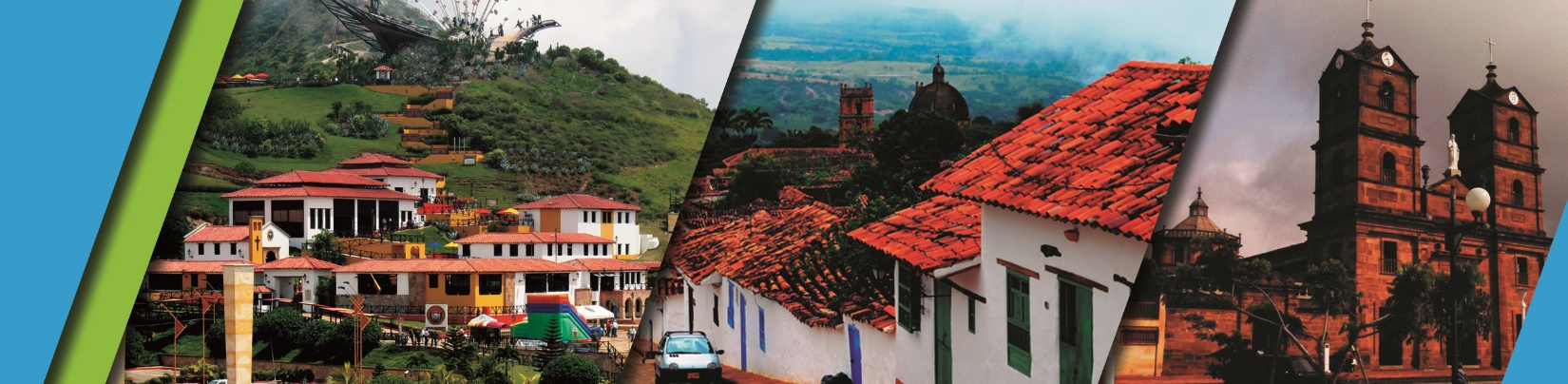 EL PLAN INCLUYE:Alojamiento en el Hotel de Bucaramanga (4 noches)Impuestos y Seguro HoteleroTraslado Aeropuerto – Hotel – Aeropuerto Desayunos en el HotelCenas AlmuerzosCity Night Tour – Cerro El Santísimo (salida regular)Tour Cruzando el Chicamocha (salida regular)Tour San Gil, Tour Barichara, Tour Curití (salida regular)Tour Zapatoca (salida regular)Asistencia médica NO INCLUYEGastos no especificados en el programaITINERARIO1 DíaTraslado Aeropuerto – HotelCity Night Tour (Salida: 3:30 pm Lobby del Hotel, Transporte permanente, Guía Turístico, Seguro de Viaje, Visita Girón Monumento Nacional, Visita a Floridablanca, Degustación de oblea, Entrada al Ecoparque, Recorrido en teleférico Cerro El Santísimo, Visita al puente atirantado más largo de Suramérica)Cena Alojamiento en Bucaramanga2 DíaDesayuno en el Hotel.Tour Cruzando en Chicamocha (Salida: 7:45 am Lobby del Hotel, Visita al Mercado campesino en la Mesa de los Santos, Refrigerio, Entrada al Parque Nacional del Chicamocha por la Estación “Plazuela”,  recorrido total en teleférico 6.3 km donde podrá observar el maravilloso cañón, Recorrido total por las instalaciones del parque, Ingreso al Acuaparque y almuerzo típico de la región).Regreso a BucaramangaCenaAlojamiento en Bucaramanga3 DíaDesayuno en el HotelVisita y recorrido por CURITI Visita e ingreso al PARQUE NATURAL EL GALLINERALTraslado a BARICHARAAlmuerzo en BARICHARAVisitas y recorridos turísticos por BARICHARA y sus iglesiasCenaAlojamiento en Bucaramanga4 DíaDesayunoPaso por el Puente “GÓMEZ ORTIZ” de 500 Mts, sobre la represa “HIDROSOGAMOSO”Recorrido Turístico "LA CIUDAD LEVITICA"Ingreso a la "IGLESIA DE SAN JOAQUÍN"Ingreso a la "CASA DE EJERCICIOS"AlmuerzoVisita al “MIRADOR GUANE”Visita e ingreso al primer salón en la “CUEVA DEL NITRO”Cena Alojamiento en Bucaramanga5 DíaDesayuno Día libre (Opcional City Tour o Tour de compras $50.000 por persona)Transfer hotel-aeropuerto*La cena con copa de Vino aplica para alojamiento en categoría SUPERIOR Y SUPERIOR DE LUJO**Suplemento transporte exclusivo de 1-4 personas $1.000.000**Todas las salidas son regulares (tipo excursión)**Todos los servicios adicionales al alojamiento, serán operados directamente por la agencia.**Tarifa por infante NO comisionable*RECOMENDACIONES DURANTE EL TOUR Para que disfrute su experiencia al máximo en este tour, le compartimos las siguientes recomendaciones: Llevar bloqueador solarLlevar gorra o sombreroLlevar ropa fresca y zapatos cómodosLlevar traje de baño para ingresar al AcuaparqueLlevar un juego de ropa extra para después de hacer Torrentismo (Costo adicional)Licencia de conducción para ingresar a los buggies (Costo adicional)Cámara fotográficaLlevar hidrataciónPara contribuir con la conservación del medio ambiente, recomendamos depositar los desechos en una caneca de basura.HOTELES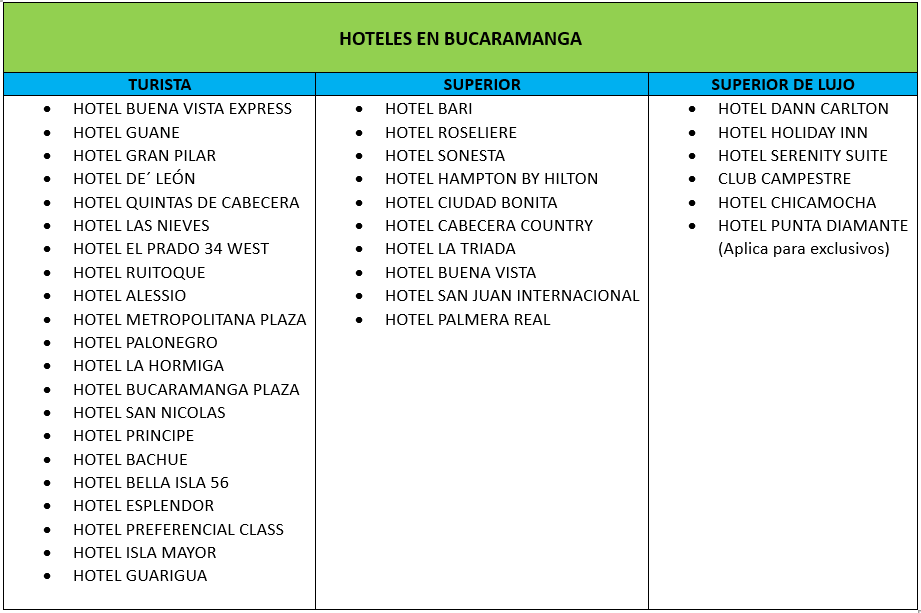 TARIFAS POR PERSONATARIFAS POR PERSONATARIFAS POR PERSONATARIFAS POR PERSONATARIFAS POR PERSONAHOTELMULTIPLEDOBLESENCILLANIÑOS
(5 a 10 AÑOS)TURISTA$1’300.000$1’550.000$2’230.000$ 1.090.000 SUPERIOR$1’450.000$1’690.000$2’350.000$1’260.000SUPERIOR DE LUJO$1’860.000$1’990.000$2’800.000$1’490.000TARIFA POR INFANTETARIFA POR INFANTETARIFA POR INFANTEEDADVALORINCLUYE0 a 2 AÑOS$ 30.000 Asistencia Médica3 a 4 AÑOS$ 210.000 Asistencia Médica, entradas atractivos y transporte